Interpreting GraphicsName:									Date:Answer true or false to the following statements based on the graphic on the next page. ____ Dogs belong to the order Felidae.____ A fox belongs to the phylum Arthropoda.____ Snakes belong to the phylum Reptilia.____ Lions belong to the class Mammalia. ____ All arthropods belong to the class Insecta.____ All rodents belong to the phylum Chordata.____ All amphibians belong to the class Reptilia.____ All primates are mammals. ____ The class Mammalia includes dogs, cats and rats. ____ A lion belongs to the genus Felis. ____ All mammals are primates. ____ Insects and lobsters are arthropods. In each set, circle the pair that is most closely related. Use the diagram on the following page! Snakes & crocodiles  |  snakes & frogsRats & cats  |  cats & dogsInsects & lobsters  |  insects & birdsLions & tigers  |  lions & cougarsFoxes & rats  |  foxes & dogsCats & dogs  |  cats & lionsList (using the species name) all the animals pictured that belong in the Felidae family. List (using the species name) all the animals pictured that belong in family Canidae.Create an addition to the diagram given the following information:Mollusks are divided into three classes: Class Cephalopoda (squids and octopus), Class Gastropoda (snails) and Class Bivalvia (clams and oysters)Cephalopods have a few orders, one of which is Octopoda (octopus) and another is Teuthida (squids).The scientific name for the common octopus is Octopus vulgaris.The scientific name for the common squid is Loligo vulgaris.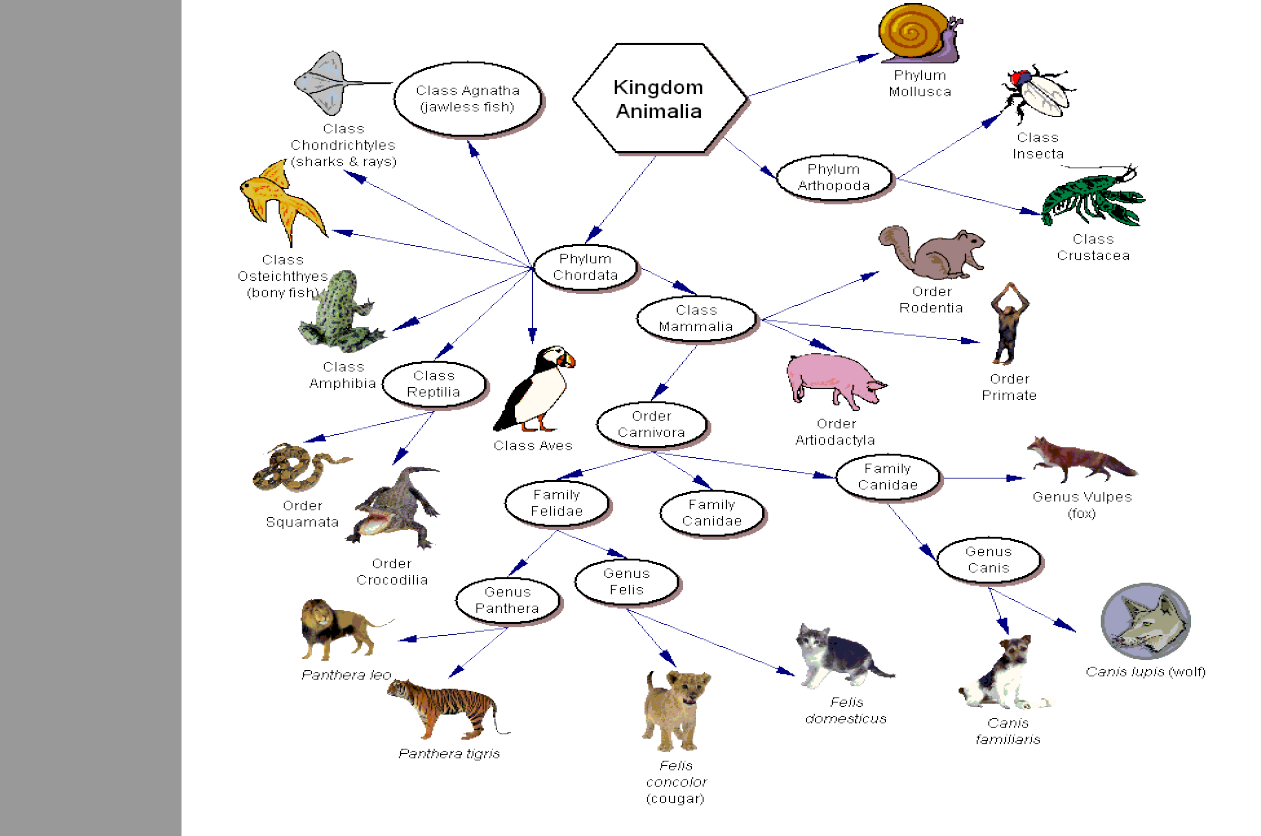 